Καλούνται οι φοιτητές που ολοκλήρωσαν τα προβλεπόμενα από το πρόγραμμα προπτυχιακών σπουδών μαθήματα κατά την εαρινή εξεταστική περίοδο ακαδ. έτους 2018-2019 (Ιούνιος 2019), όπως καταθέσουν αίτηση ορκωμοσίας στη Γραμματεία του Τμήματος από Δευτέρα 09-09-2019 έως και Τετάρτη 18-09-2019.Η αίτηση ορκωμοσίας θα συνοδεύεται:Βεβαίωση από το Σπουδαστήριο του Τμήματος ότι δεν οφείλουν συγγράμματα προς επιστροφή.Ακαδημαϊκή Ταυτότητα.Βιβλιάριο υγειονομικής περίθαλψης (εφόσον έχουν λάβει)Βεβαίωση από τη ΦΕΠΑ παράδοσης δωματίου (εφόσον διαμένουν)Από τη Γραμματεία του Τμήματος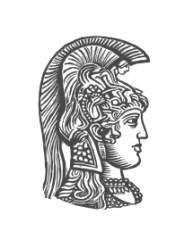 ΕΛΛΗΝΙΚΗ ΔΗΜΟΚΡΑΤΙΑΕθνικόν και ΚαποδιστριακόνΠανεπιστήμιον ΑθηνώνΣΧΟΛΗ ΕΠΙΣΤΗΜΩΝ ΥΓΕΙΑΣΤΜΗΜΑ ΟΔΟΝΤΙΑΤΡΙΚΗΣ Διεύθυνση: Θηβών 2, ΓουδήΤ.Κ. 11527                           Αθήνα 05-09-2019Α Ν Α Κ Ο Ι Ν Ω Σ ΗΚατάθεση αιτήσεων ορκωμοσίας υποψηφίων πτυχιούχων εαρινής εξεταστικής ακαδ. έτους 2018-2019.Α Ν Α Κ Ο Ι Ν Ω Σ ΗΚατάθεση αιτήσεων ορκωμοσίας υποψηφίων πτυχιούχων εαρινής εξεταστικής ακαδ. έτους 2018-2019.